…../…./……… tarihinde saat ….:….’da yapılan Tekirdağ Namık Kemal Üniversitesi Erasmus Kurulu Toplantısında, ………………………………………………………………………… karar verilmiştir.(Varsa) EK: ………….                                                                         ERASMUS KURULU                                                                                      İmza                                                                       ………………………………..
                                                                           Rektör Yardımcısı                          İmza                                                                                                          İmza    ………………………………………………		              	                  …………………………………………………………………     Erasmus Kurum Koordinatörü			                      Erasmus Kurum Koordinatör Yardımcısı                                                                                                         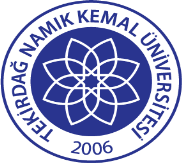 TNKÜ ERASMUS KURULU KARARIDoküman No:EYS-FRM-659TNKÜ ERASMUS KURULU KARARIHazırlama Tarihi: 17.08.2023TNKÜ ERASMUS KURULU KARARIRevizyon Tarihi:TNKÜ ERASMUS KURULU KARARIRevizyon No: 0TNKÜ ERASMUS KURULU KARARIToplam Sayfa Sayısı: 1